	 	 	  	 	 	 	 	 	ANNEX 3.2  Please use CAPITAL letters 	Strelsko društvo I. Pohorski bataljon Ruše                                                                                             	  	Contact: Organizing Committee  	Lesjakova ulica 4, 2342 Ruše, Slovenia                                                       	 	 	 	 	 	Phone: +386 31 348 918 | +386 31 391 770 	                                                                                                                                     	 	 	 	 	 	E-mail: grandprixruse@gmail.com  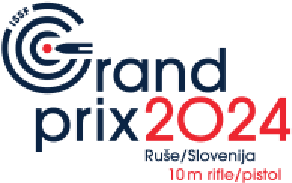 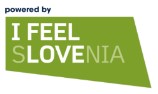 ISSF GRAND PRIX 10m RUŠE – SLOVENIA 9th – 14th   January  2024 Rifle / Pistol 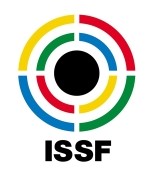 ENTRY FORM MIX TEAM   Maximum 2 team per Member Federation in each event and in each category (juniors and men/women) ENTRY FORM MIX TEAM   Maximum 2 team per Member Federation in each event and in each category (juniors and men/women) Please return by 10th DEC 2023  ISSF HEADQUARTERS, Bavariaring 21, 80336 Munich, Germany Fax: +49-89-544355-44 / Phone:+49-89-544355-0 e-mail: entry@issf-sports.info Please return by 10th DEC 2023  ISSF HEADQUARTERS, Bavariaring 21, 80336 Munich, Germany Fax: +49-89-544355-44 / Phone:+49-89-544355-0 e-mail: entry@issf-sports.info Name of federation Nation (3 letter code) Name of contact person Phone number E-mail (contact person) Fax number AIR RIFLE AIR RIFLE MEN MEN WOMEN WOMEN Family name First name Family name First name TEAM 1 TEAM 2AIR PISTOL AIR PISTOL MEN MEN WOMEN WOMEN Family name First name Family name First name TEAM 1 TEAM 2AIR RIFLE AIR RIFLE MEN JUNIOR MEN JUNIOR WOMEN JUNIOR WOMEN JUNIOR Family name First name Family name First name TEAM 1 TEAM2AIR PISTOL AIR PISTOL MEN JUNIOR MEN JUNIOR WOMEN JUNIOR WOMEN JUNIOR Family name First name Family name First name TEAM 1 TEAM2